МАТЕРИАЛ  РУЛОННЫЙ  ГИДРОИЗОЛЯЦИОННЫЙПОДКЛАДОЧНЫЙ  КОВЕР  RUFLEX  САМОКЛЕЯЩИЙСЯТУ 5774-006-42904649-2016ОПИСАНИЕ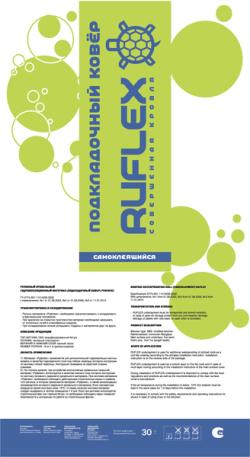 Материал рулонный кровельный подкладочный ковер RUFLEX самоклеящийся получают путем двухстороннего нанесения на армированный стеклохолст  битумного  модифицированного СБС вяжущего. Для защиты верхнего и нижнего слоя  подкладочного ковра используется мелкозернистая посыпка (песок).Для склеивания предусмотрена битумная полоса сверху и снизу с антиадгезионной пленкойИСПОЛЬЗОВАНИЕПодкладочный ковер предназначен для устройства подкладочного слоя и гидроизоляции под гибкую черепицу   на скатных кровлях со сплошным основанием.  На основании закрепляется  механическим креплением.ФИЗИКО-МЕХАНИЧЕСКИЕ  ХАРАКТЕРИСТИКИГЕОМЕТРИЧЕСКИЕ  ХАРАКТЕРИСТИКИСПОСОБ  УКЛАДКИВ соответствии с Инструкцией по монтажу Гибкой черепицы RUFLEX .ХРАНЕНИЕРулоны должны храниться в закрытом помещении или под навесом при температуре не выше плюс 30˚С,  в условиях, обеспечивающих защиту от воздействия влаги и солнца.Хранить необходимо в вертикальном положении, в один ряд по высоте, на расстоянии не менее 1 м от отопительных приборов.ТРАНСПОРТИРОВКАТранспортировку материалов следует производить в крытых транспортных средствах в один ряд по высоте.УПАКОВКАРулоны скрепляются  скотчем. Поддон с рулонами упаковывается в термоусадочный пакет. Упаковка сохраняет материал при хранении и транспортировке.Показатели                  Значения показателейПлощадь полотна рулона, м2 15 ± 0,1Разрывная сила при растяжении, Н400 (-20%)Гибкость материала на брусе R=15,0±0,2 мм, 0С, не выше-10Теплостойкость материала, 2 часа при температуре, 0С, не ниже+90Водонепроницаемость материалов в течение 24 часов под давлением воды, не менее 0,001 МпаВыдерживаетВодопоглощение в течение 24 часов, % масс, не более 2,0Масса 1 м2 материала, г1800 ± 200Показатели                   Значения показателейДлина                          15 метровШирина                          1 метр